representação literáriaPersonagens também podem ser cientistasComo estão as leituras? Estão se divertindo e conseguindo compartilhar o tempo das leituras científicas e teóricas do PIA com as leituras literárias? Bem, vamos desenvolver mais uma representação para provar que fazer tudo isso é possível e ainda mais agradável!Nesta semana, imaginem um dos personagens do seu livro atual como seu ajudante na pesquisa do PIA. De que maneira ele poderia ajudar a cada um de vocês nas pesquisas e experimentos? Faça um desenho representando esse momento.Essa atividade deve ser feita digitalmente e é obrigatório colorir apenas com cores primárias. Não esqueça de postar no Moodle. 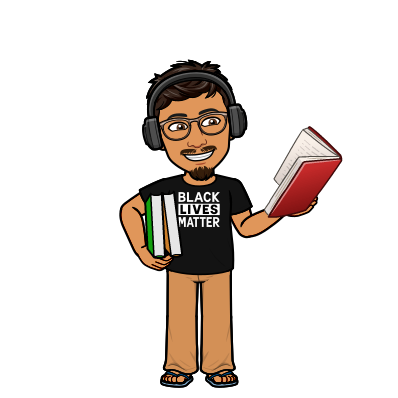 